Bijdragen giften gedaald vanwege vertrek leden in de loop van 2020Achterstallige contributie C.J. van Alem in december € 50,00Achterstallige contributies Van Gastel en Fernandez Califa niet meer geïnd in overleg met voorzitterRekening Fasor betreft eenmalige uitgave tbv exploitatieberekening financiële haalbaarheid wooninitiatief met 8 personen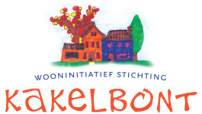 3 mrt 2021 C.J. van Alem waarnemend penningmeesterFINANCIEELOVERZICHTST. KAKELBONTJAAR 2020Saldo Rabo rek    1 jan 2020  €  6.087,89Saldo Rabo rek 31 dec 2020  €  7.574,01Tot. bijgeschreven  €  2.750,00Tot. afgeschreven  €  1.263,88INKOMSTENGiften    €  2.750,00UITGAVENBankkosten  €   114,72Webhosting  €     86,96Per Saldo contributie  €   141,00Fasor exploitatieberekening  €   871,20